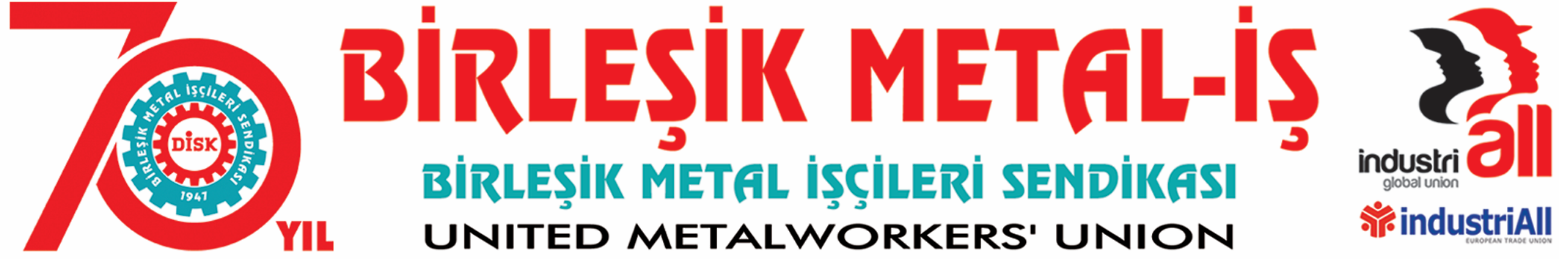 BASIN BÜLTENİ
22.05.2017Birleşik Metal İşçileri Sendikası Genel Temsilciler Kurulu Sonuç Bildirgesi  
Genel Temsilciler Kurulu 19-21 Mayıs 2017 tarihlerinde Gönen Kemal Türkler Eğitim Tesisleri’nde toplanmış, gündemindeki konuları görüşerek aşağıdaki açıklamanın kamuoyu ile paylaşılmasına karar vermiştir:***Sonuçları kamuoyunda hala tartışılmaya devam eden bir referandumu geride bıraktık. Hükümet, referandum öncesi patronların taleplerini karşılamak için seferber oldu. Kiralık işçilik yasalaştı. Bireysel emeklilik sistemine zorunlu katılım getirildi. İşsizlik sigortası fonundan işverenlere teşvik kanalları genişletildi. İşkur’a bağlı işçi çalıştırmanın süresi uzatılarak fabrikalarda yeni bir güvencesiz işçi topluluğu oluşturuldu, geçici işçilik yaygınlaştırıldı. Kurulan Varlık Fonu ile kamu kaynakları sermayenin talanına sunuldu.Referandum sonrasında ise patronlar, siyasi iktidardan daha fazlasını talep ediyor. Gündemin birinci sırasında kıdem tazminatı var. Siyasi iktidarı ve patronları uyarıyoruz. Kıdem tazminatımıza el uzatmaktan vazgeçin. Fon sistemi ya da başka bir model, kıdem tazminatının tasfiyesine neden olacak hiçbir düzenlemeye metal işçileri olarak izin vermeyeceğiz.***Ülkemiz neredeyse bir yıldır OHAL rejimi altında yönetilmektedir. OHAL, temel hak ve özgürlüklerimize karşı bir uygulama haline dönüşmüştür. Binlerce kamu emekçisi sorgusuz sualsiz işten çıkarılmış, aileleriyle birlikte açlığa mahkûm edilmiştir. Yürüyüş, basın açıklaması, her türlü demokratik tepki neredeyse yasaklanmıştır. Sendikalaştığı için işçileri işten atan işverenlere ses çıkartılmamakta, tepki gösteren işçilere müdahale edilmektedir. OHAL, patronların keyfi uygulamaları için bir kalkana dönüşmüştür.

OHAL uygulaması son bulmalıdır. Görevden alınan emekçiler işlerine geri dönmeli, KHK uygulamaları iptal edilmelidir. Genel Temsilciler Kurulumuz, KHK ile ihraç edilen ve işlerine geri dönmek amacıyla 75 gündür açlık grevinde olan akademisyen Nuriye Gülmen ve öğretmen Semih Özakça'nın taleplerinin kabul edilmesinin bir insanlık görevi olduğunu ifade etmektedir.***  Emperyalist saldırganlık emekçi halkları etnik kimlik, din ve mezhep üzerinden ayrıştırılarak birbirlerine düşman haline getiriyor. Bu düşmanlık üzerinden ortaya çıkan terör örgütleri halkları tehdit ediyor.  Ülkelerinden, evlerinden göçe zorlanan insanlar,  yoksullukla ve ölümlerle yüzyüze bırakılıyor. Savaşın ağır yükü en çok kadınları ve çocukları vuruyor. Genel Temsilciler Kurulumuz, emperyalizme karşı mücadelenin öneminin altını çizmekte, bölgesel savaşların ve terörün ancak işçi sınıfının uluslararası dayanışması ile geriletilebileceğini vurgulamaktadır.***Kurtuluş mücadelemizin başlangıcı olan 19 Mayıs’ın 98. yıldönümünü kutluyoruz. 19 Mayıs Emperyalist işgal ordularına karşı mücadelenin sembolüdür. Bu mücadelenin mirası Türkiye işçi sınıfına emanettir. Genel Temsilciler Kurulumuz, ulusal kurtuluş mücadelemizin önderi Mustafa Kemal Atatürk ve arkadaşlarının anısı önünde saygıyla eğilmektedir. Kurulumuz, ulu önder Mustafa Kemal Atatürk’e her fırsatta hakareti marifet bilen alçakları şiddetle kınamaktadır.***13 Mayıs tarihinde Soma katliamının üçüncü yıldönümünü andık. Geçen üç yıl boyunca iş cinayetlerinde en ufak bir gerileme söz konusu olmamıştır. Maden ocaklarında, inşaat iskelelerinde, kamyon kasalarında her yıl yüzlerce işçi kardeşimiz can vermeye devam etmektedir. Sermayenin dizginlenemez kar güdüsü bir cinayet makinasına dönüşmüş durumdadır. Genel Temsilciler Kurulumuz, iş cinayetlerinde yaşamını yitiren işçi kardeşlerimizi anmakta ve iş cinayetlerini işçilerin kaderi olarak gören anlayışla mücadele etmeksizin ülkemizde işçi ölümlerinin sonlanmayacağının altını çizmektedir. ***Çalışma yaşamında kuralsızlık her geçen gün artmaktadır. Kadın işçilere yönelik eşitsiz uygulamalar, çocuk işçiliği ve sigortasız göçmen işçi çalıştırma giderek yaygınlaşmaktadır. Bu çarpıklık toplumsal yaşama da yansımaktadır. Kadına yönelik şiddet ve çocuk istismarı sıradan olaylar haline dönüşmüştür. Genel Temsilciler Kurulumuz, toplumsal yaşamın her alanında karşı karşıya kaldığımız bu sorunların önemine işaret etmekte ve her birini sendikal mücadelemizin ayrılmaz bir parçası olarak görmektedir.***Ülkede grev hakkı fiilen ortadan kaldırılmış durumdadır. Siyasi iktidar grev hakkına müdahale ederek, her durumda sermayenin çıkarlarına hizmet edeceğini ortaya koymaktadır. Bu işbirliğinden en fazla zarar gören yine metal işçileri olmuştur. 2015 MESS grevlerimiz, 2017’de Asil Çelik ve yine aynı yıl içinde EMİS grevlerimiz Bakanlar Kurulu kararlarıyla ertelenmiştir. Grev yasaklarının kalıcı hale getirilmesine karşı bugüne kadar sessiz kalmadık, bundan sonra da sessiz kalmayacağız. Genel Temsilciler Kurulumuz, grev hakkının kullanımına yönelik yasaklamalara karşı sendikamızın kararlı bir mücadele sürdüreceğini ifade etmektedir.*** Metal işçilerinin, sendika seçme özgürlüğü için verdikleri mücadele devam etmektedir. MESS-sarı sendika-hükümet üçlüsü, bu mücadeleyi veren metal işçilerinin karşısına dikilmektedir. Tüm bu zorluklara karşın mücadeleyi sendikal özgürlüklerini elde ederek sonuçlandıran ZF işçileri bugün Genel Temsilciler Kurulunda aramızdaki yerlerini almıştır. Bir başka sarı sendikaya karşı verdikleri mücadeleyi kazanarak toplu sözleşme sürecine başlayan Pratt Whitney Uçak Motorları Bakım Merkezi işçileri de aynı şekilde artık aramızdadır.Başta Renault işçileri olmak üzere, bu mücadeleyi henüz özgürlüğüne kavuşarak taçlandırmayı başaramayan on binlerce işçi kardeşimizin mücadelesi sona ermeyecektir. Metal işçileri, gerçek sendikasıyla, Birleşik Metal-İş ile buluşmaya devam edecektir.***2017-2019 yılı MESS grup toplu iş sözleşmesi sürecine girmiş bulunuyoruz. Bir önceki dönem MESS’in metal işçilerine yaptığı dayatmalara yanıtımız grev olmuştu. Baskılara, işten çıkarma tehditlerine ve grev yasaklamalarına rağmen mücadelemiz kazanımlarla sonuçlandı. MESS’ten ayrılmak zorunda kalan işletmelerin kurduğu EMİS işveren sendikasıyla bu yıl içinde yapılan grup sözleşmesi de aynı şekilde metal işçisinin kazanımıyla sonuçlandı. 2017-2019 MESS grup sözleşmesine işte bu mücadele deneyimimizle giriyoruz. Genel Temsilciler Kurulumuz, yeni dönem MESS grup sözleşmesi hazırlıklarının eksiksiz sürdürüleceğini ifade ederek, yürütülecek mücadele için kararlılığının altını çizmektedir.*** Yaşasın örgütlü mücadelemiz
Yaşasın Birleşik Metal-İş
Yaşasın DİSK